Francisco Javier Castillo Iñiguez 8vo Turismo 1 ¿Define que es Investigación científica?Es el resultado de la aplicación del método científico para resolver problemas o tratar de explicar determinadas observaciones. Para así generar conocimiento  de utilidad.2 ¿Por qué es importante la investigación científica en las universidades?Para que así el alumno sepa desarrollar una investigación coherente y concreta sobre las futuras investigaciones. 3 ¿Qué importancia tiene la investigación científica en tu carrera profesional?Es de gran importancia ya que con ese conocimiento o esa capacidad (dependiendo el punto de vista) aplicándolo 5554. Indica las características de la ciencia. La ciencia es fáctica, Intenta describir los hechos tales como son, la ciencia trasciende los hechos descarta hechos, produce nuevos hechos y los explica, la ciencia es analítica, la ciencia es comunicable, es empírica. No es errática sino planeada Busca la verdad y es eficaz en la provisión de herramientas para el conocimiento.5. Indica las características del conocimiento científico. El conocimiento científico es claro y preciso porque sus problemas son distintos y sus resultados son claros. El conocimiento ordinario, usualmente es vago e inexacto. El conocimiento científico no es privado sino público y expresable. El lenguaje científico comunica información a quienquiera que haya sido adiestrado para entenderlo.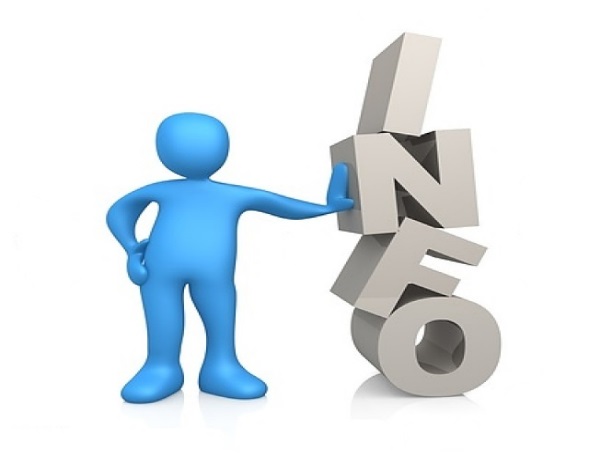 6. ¿Qué es el método científico y cuáles son sus pasos?  Es forma de hacer investigaciones guiada por reglas o pasos a seguir Los cuales son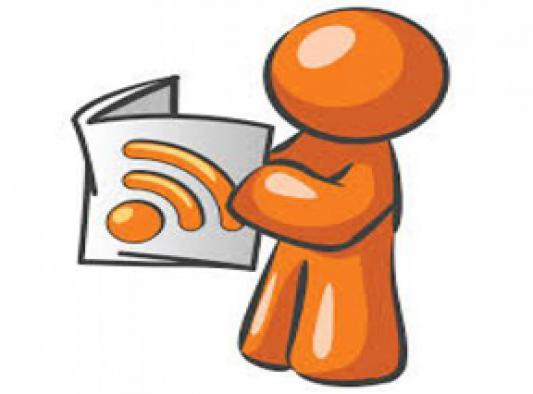 ObservaciónPlanteamiento del problema. Hipótesis Experimentación7. ¿Qué es “problema de investigación”? Tu fin lo que quieres resolver para así generar el conocimiento.8. ¿Cómo se reconocen los problemas para investigar? Porque es aquello por lo que se decide hacer la investigación son como el motivante para hacerlo 9. ¿Cómo se plantean los problemas? De forma clara concisa y directa y dejando en claro lo que se busca resolver en base al tema de investigación10. ¿Cuáles son las diferencias entre objetivo general y objetivo específico?Objetivo general solo hay uno pero puede haber más de un especifico   11. ¿Qué es una Hipótesis? La idea central de tu investigación para saber si es verdad o no.12. ¿Cuáles son las diferencias entre variables cualitativas y cuantitativas? Variables cuantitativas: Son las variables que se expresan mediante cantidades numéricas. Pueden ser discretas o continuas Variables cualitativas: Son las variables que expresan distintas cualidades, características o modalidad. Cada modalidad que se presenta se denomina atributo o categoría y la medición consiste en una clasificación de dichos atributos. Pueden ser nominales u ordinales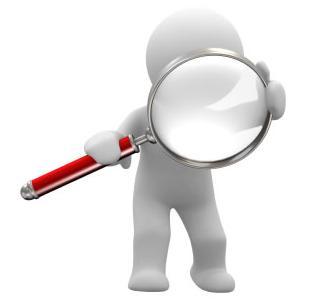 13. ¿Cuáles son las variables independientes y dependientes? La variable dependiente; es aquella característica, propiedad  o cualidad de una realidad o evento que estamos investigando. Es el objeto de estudio, sobre la cual se centra la investigación en general. También la variable independiente es manipulada por el investigador, porque el investigador el puede variar los factores para determinar el comportamiento de la variable.La variable independiente es aquella propiedad, cualidad o característica de una realidad, evento o fenómeno, que tiene la capacidad para influir, incidir o afectar a otras variables. Se llama independiente,  porque esta variable no depende de otros factores para estar presente en esa realidad en estudio. 14. ¿Qué es un cronograma? Es un calendario de las fechas en las que se elaborara tu investigación 15. ¿En qué consiste la etapa de recopilación de información y datos? Es la etapa donde empiezas a comunicarte o estar presente en la zona o el lugar de los hechos del tema de investigación recopilando fechas, sucesos, acontecimientos, pequeñas o grandes cosas de importancia  16. ¿Cuál es la diferencia entre bibliografía y fuentes bibliográficas? Las fuentes son la misma página donde la utilizas, es decir, si en un escrito usas las palabras de otro autor, pones la referencia al pie de la página y marcas la línea en que la usas con un asterisco o un número que se corresponda con la referencia que has puesto al pie de la página. La bibliografía es la lista de todas las referencias bibliográficas que has utilizado en todo el escrito (un libro, una tesis o trabajo), esta lista se coloca en la parte final del escrito, es lo último que se pone.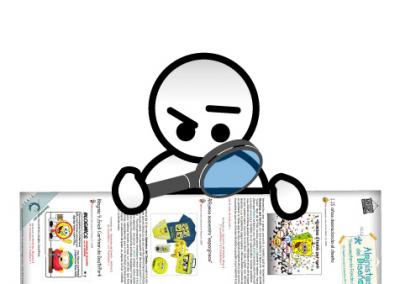 17. Menciona los datos mínimos que debe contener una ficha bibliográfica. Nombre del autor. Editorial y año de edición. Número de páginas.  Si es posible capítulo y en qué página está el dato al que se haga referencia18. Cita 3 ejemplos de Fuentes bibliográficas en relación al turismo 1 Turismo: El turismo mundial es una fuerza vital para la paz mundial y puede constituir la base moral e intelectual de la comprensión e interdependencia internacionales (declaración de manila, Conferencia Mundial del Turismo que se celebró en Manila (Filipinas) del 27 de septiembre al 10 de octubre de 1980.)2 Atractivo es un lugar de interés que los turistas visitan, normalmente por su valor cultural exhibido o inherente, su significancia histórica, su belleza, ofrece ocio, aventura y diversión. (Diccionario turístico edición 2006 sección A). 3 Turista: Estas personas se denominan visitantes (que pueden ser turistas o excursionistas; residentes o no residentes) y el turismo tiene que ver con sus actividades, de las cuales algunas implican un gasto turístico. (Diccionario enciclopédico Larousse edición 1998 sección T.)19. ¿Cuáles son los requisitos para la presentación de un trabajo de investigación?  Desarrollo de los capítulos o temas con sus temas con sus conclusiones.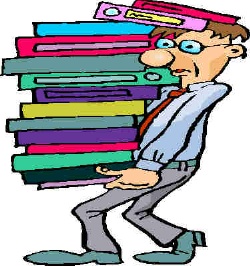  Conclusiones finales. Bibliografía. Introducción o presentación.  Índice. Caratula o portada.20. ¿Cuáles son los aspectos éticos a considerar en la investigación?Que toda la información que se da o presenta se real, sea la verdad.  